Jesteśmy w UE – cd.Posłuchajcie I zwrotki i refrenu hymnu Unii Europejskiej /dwa wykonania/:Hymn Europy (Polski) - Anthem of Europe https://youtu.be/BZ1soplAV94HYMN UNII EUROPEJSKIEJ NA STARYM RYNKU https://youtu.be/fL4p9JHlbCwPoznaj flagi państw UE. Nie wszystkie państwa Europy należą do Unii Europejskiej /informacje na temat państw należących do Unii Europejskiej w załączniku/.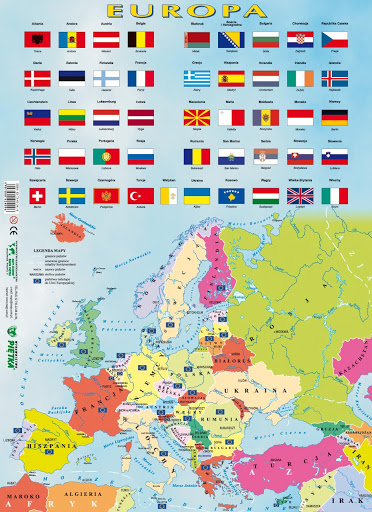 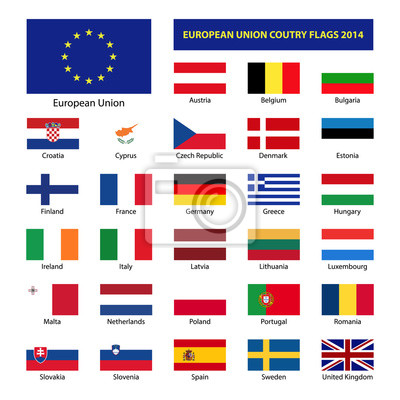  Poznaj walutę Unii Europejskiej Euro, waluta Unii Europejskiej, jest jednym z symboli wspólnoty.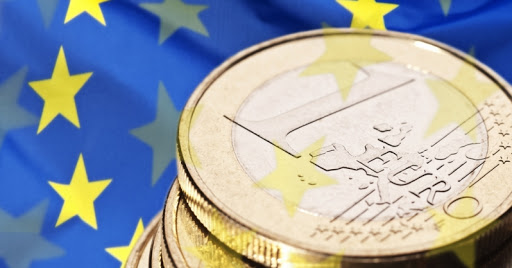 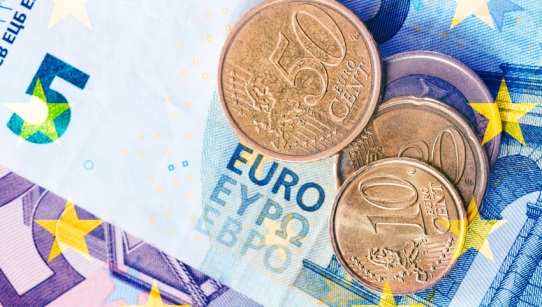 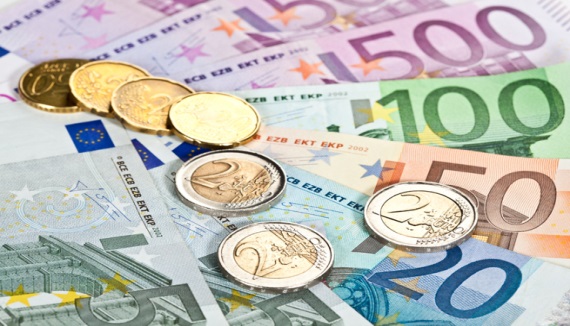 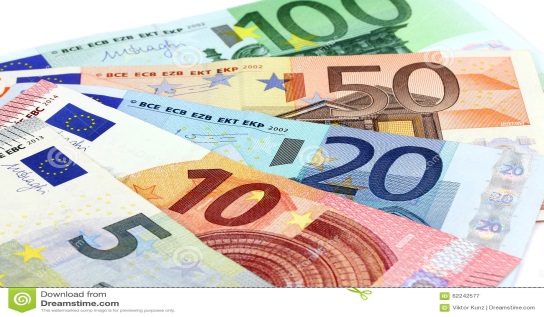 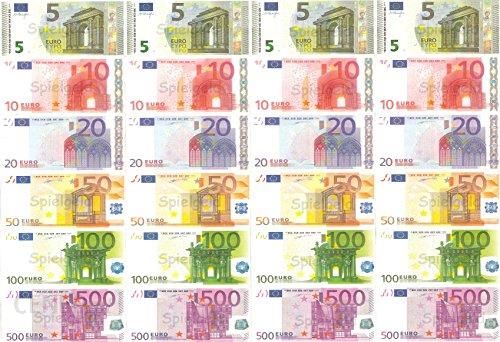 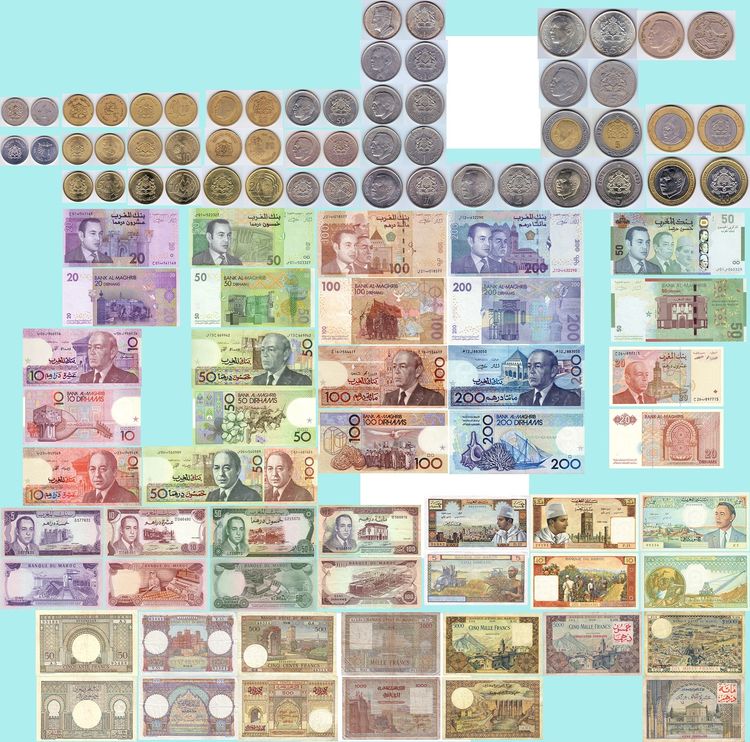 Propozycja wykonania pracy plastycznej – wybierz jedną z flag należącą do wybranego państwa UE i samodzielnie ją wykonaj / możesz wykorzystać do  jej wykonania wycinanki, kolorowy papier, bibułę, długie wykałaczki, itp.Życzę przyjemnej pracyZapraszam do przesyłania efektów swoich prac na pocztę: dorota.piwonska@sp19.wloclawek.pl